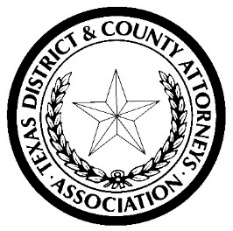 Texas District & CountyAttorneys Association2024 Conference ScheduleThe above schedule is in addition to Legislative Updates, PMI, DWI regionals, BPU training, and other TDCAA events. For updates or more information on these courses, please visit www.tdcaa.com/training.January 7-12Prosecutor Trial Skills Course, Austin February 5-8Investigator Conference, San MarcosMarch 5-8Train the Trainer, FredericksburgApril 16-19Homicide Conference, HoustonMay 8-10Civil Law Conference, PflugervilleJuly 14-19Prosecutor Trial Skills Course, AustinJuly 29-Aug 2 Advanced Trial Advocacy Course, Waco (Baylor Law School)September 18-20Annual Criminal & Civil Law Conference, GalvestonNovember 13-15Key Personnel & Victim Assistance Coordinator Conference, Sugar LandDecember 4-6Elected Prosecutor Conference, The Woodlands